de Aparatos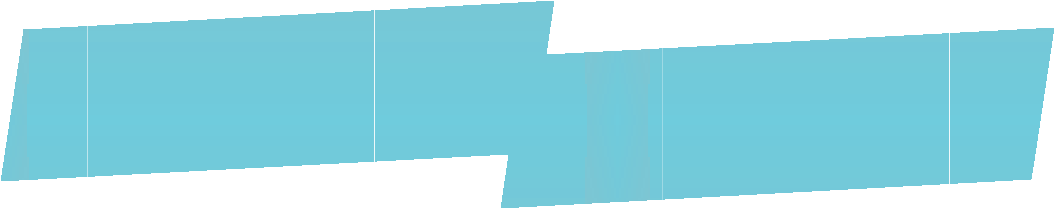 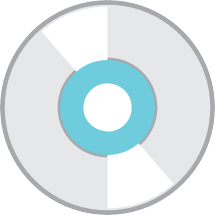 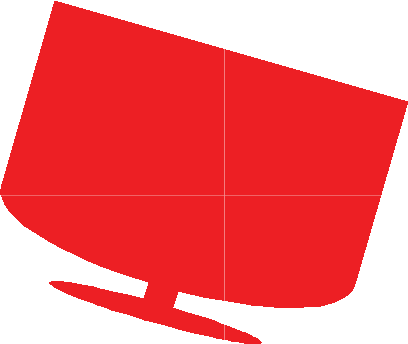 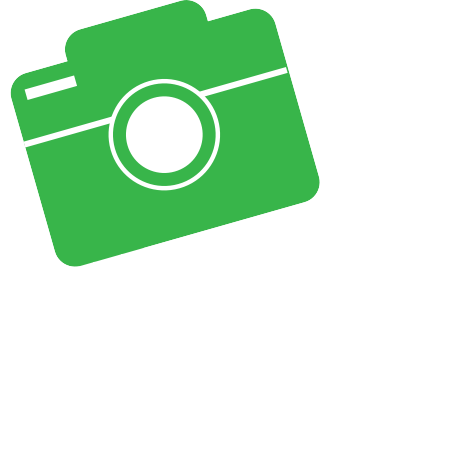 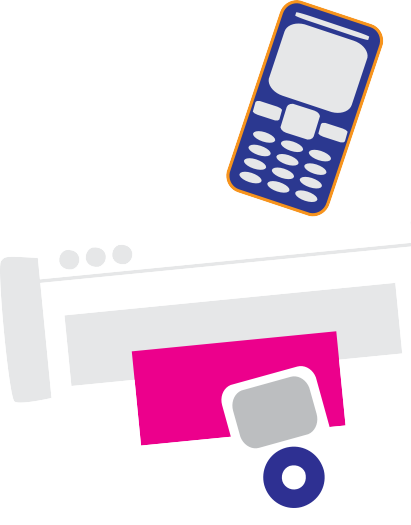 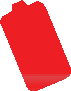 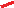 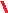 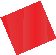 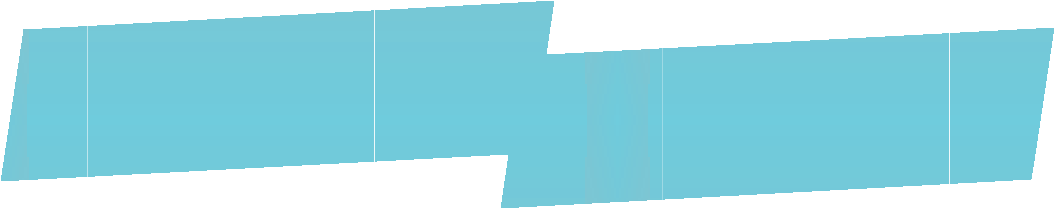 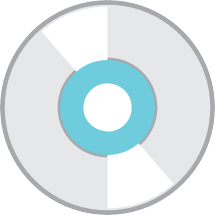 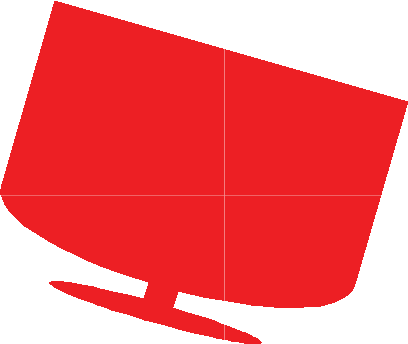 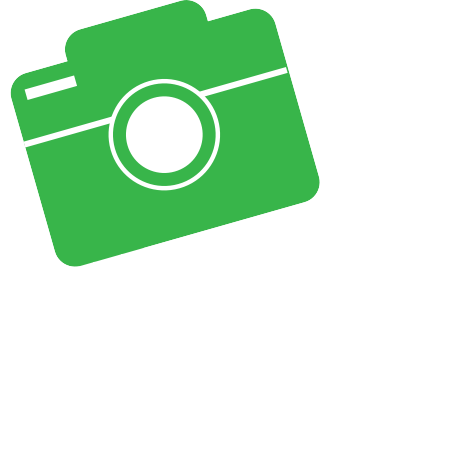 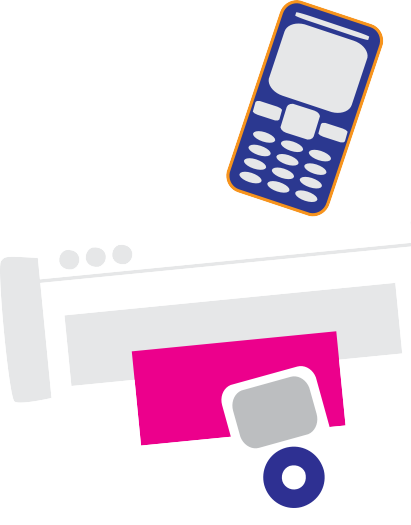 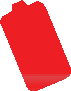 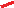 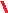 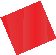 ElectrónicosArtículos que se aceptan:Computadoras / Laptops / ServidoresMouse / Teclados / Cables / ExtensionesTelevisiones / Pantallas / MonitoresAparatos de DVD y VHSTocacintas de CassetteConsolas de Juegos de Video / AccesoriosBocinas / Equipo de EstéreoTeléfonos / Teléfonos Celulares / Contestadoras TelefónicasCableado / Alambrado / Paneles de Circuitos ImpresosHornos de Microondas / TostadoresImpresoras / Aparatos de FaxBaterías Alcalinas y RecargablesCargadores*Trituramos todos los discos duros,así nadie puede acceder a su información